TujuanPembuatan SOP penugasan pengajaran ini adalah sebagai acuan dari teknik Instrumentasi fakultas vokasi ITS dalam melaksanakan penugasan pengajaran sesuai dengan peraturan akademik ITS tahun 2014. Selain itu, pendidikan dan pengajaran merupakan salah satu dari tridharma perguruan tinggi yang harus terpenuhi sebagai dosen.RUANG LINGKUPSOP ini mempunyai ruang kurikulum pada program studi DIII Teknik Instrumentasi, Fakultas Vokasi ITSDEFINISIKaprodi adalah akronim dari Ketua Program Studi.Kadep adalah akronim dari Kepala Departemen. SK adalah singkatan dari Surat Keputusan.proseDur bakuProsedur dalam penugasan mengajar adalah sebagai berikut:Kaprodi/Kadep membagi mahasiswa dalam beberapa kelas sesuai dengan tingkatannya.Kelas dibagi sesuai dengan batas maksimum mahasiswa dari setiap kelas.Menyebarkan surat pernyataan kesediaan mengajar kepada setiap calon dosen pengampu dalam mengampu salah satu atau beberapa matakuliah.Memberikan pilihan kepada dosen untuk memilih matakuliah yang akan diampu.Kaprodi/Kadep membagi tugas mengajar kepada masing-masing dosen dengan mempertimbangkan surat kesediaan mengajar dan pilihan matakuliah yang telah diisi oleh calon dosen pengampu.Membahas tentang tugas mengajar dosen dalam sebuah rapat khusus pembebanan matakuliah dosen.Apabila ada salah satu atau beberapa dosen yang tidak setuju dengan pembenan yang telah diplot, maka dosen tersebut bisa mengajukan ketidaksanggupannya dalam rapat tersebut sehingga dosen penggantinya bisa ditentukan saat rapat itu juga.Apabila dosen pengampu sudah menyetujui terkait pembenan matakuliah tersebut, maka kaprodi/kadep mengajukan SK pembebanan kepada rektor/ warek.SK keluar.DIAGRAM ALIR sOPFORM TERKAIT SOPForm pernyataan kesediaan pengampu matakuliahREFERENSIPeraturan akademik Institut Teknologi Sepuluh Nopember tahun 2014Peraturan Menteri Riset, Teknologi dan Pendidikan Tinggi Republik Indonesia no. 20 tahun 2017 sejarah perubahanLampiran Surat Pernyataan Kesediaan Mengampu Mata kuliahYth. Kepala Departemen Teknik Instrumentasi Fakultas Vokasi ITSdi tempat
Dengan hormat, Saya yang bertanda tangan dibawah ini:Nama			:
NIP/NIDN		: 
Pangkat/ Golongan	: Alamat			:menyatakan bersedia mengampu matakuliah:1. .............................................................................2. .............................................................................3. .............................................................................4. .............................................................................5. .............................................................................6. ............................................................................7. ............................................................................Demikian surat ini disampaikan. Atas perhatian dan kerjasamanya terima kasih.
Surabaya, ........................Dosen yang bersangkutan(........................................) 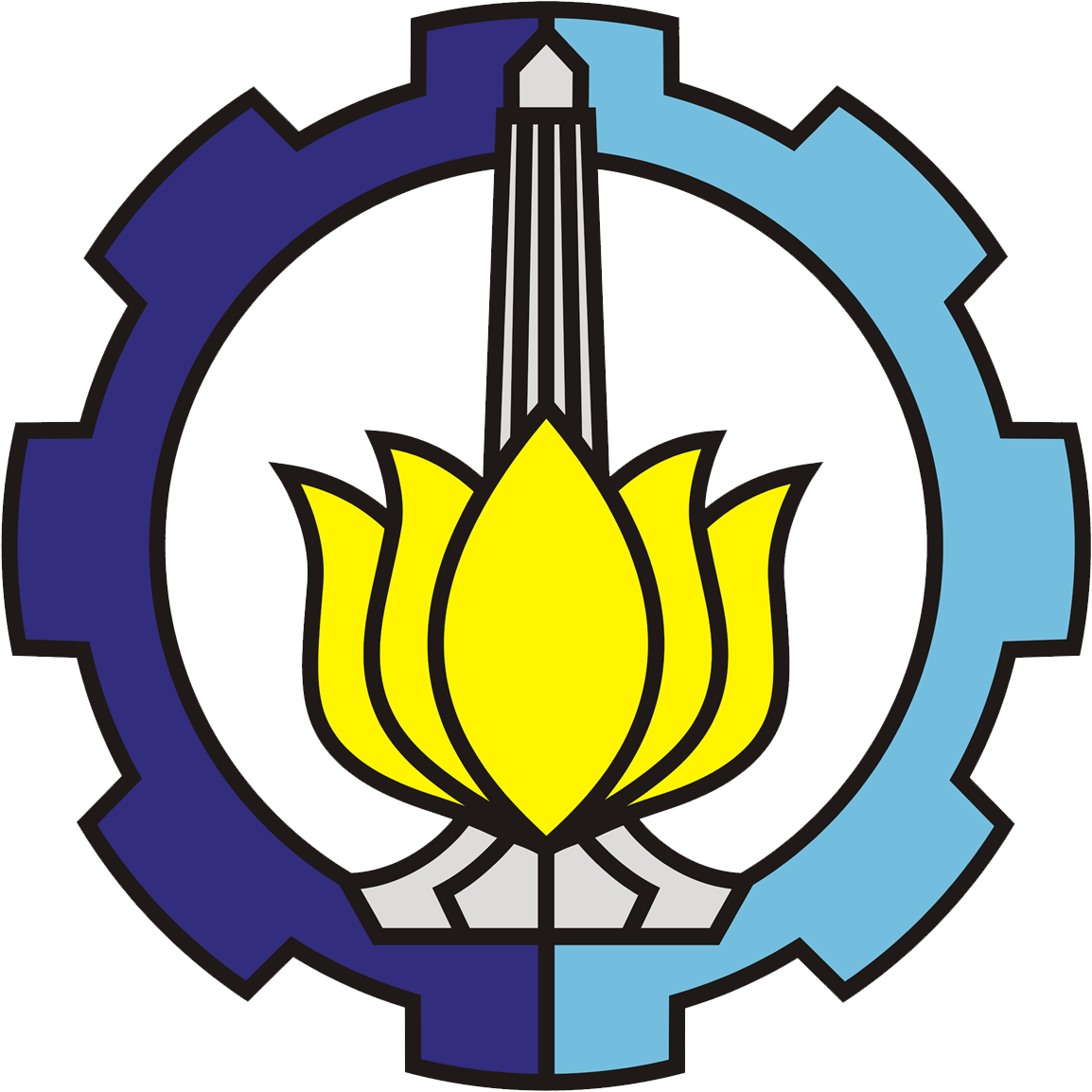 DEPARTEMEN TEKNIK INSTRUMENTASIFAKULTAS VOKASI – ITSSTANDRAD OPERATING PROCEDURESOPDTInsNomor SOPJudul SOPPenugasan Mengajar Penugasan Mengajar NAMATANDA TANGANTANGGALPICHerry Sufyan HadiDiperiksa oleh Disetujui oleh Tanggal Berlaku:1 Januari 2017Review Date: Nomor SOPTanggal BerlakuPerubahan SiginifikanNomor SOP Sebelumnya1 Januari 2017SOP BaruNA